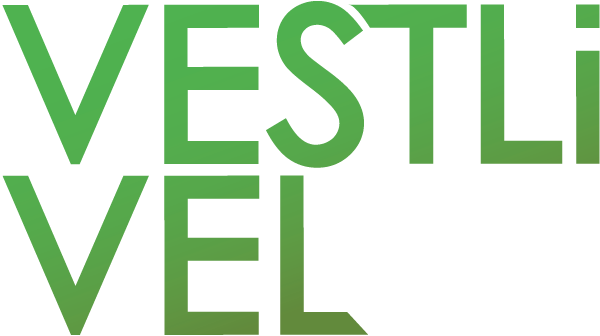 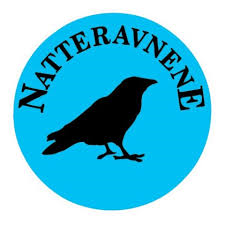 VI DU VÆRE MED Å GÅ NATTERAVN PÅ VESTLI ?Fredag 2 juni vil Vestli Vel være med på å starte opp Natteravn på Vestli på nytt. Det har vært skremmende episoder over noen helger og vi vil ha tilbake vårt herlig Vestli, uten elementer som ødelegger for oss som bor her.Fredag 2 juni kl 20.00 møtes vi på Vestli T-Bane og Sporveien har vært generøse nok til å låne oss det gamle sperrevaktkontoret.Vi får besøk av Politiet som vil gi oss en oversikt over hva som skjer for tiden og hvor det kan oppstå problemer. Vi setter opp team på forhåndsbestemte områder og så tar vi en hyggelig gåtur rundt på vårt vakre Vestli og viser alle uønskede elementer at vi vil ha et godt og trygt Vestli.Vi skal på sikt forsøke å gå inn i et samarbeid med FAU på ungdomsskolene og videregående, for å få med flere til å Ravne. Men vi TRENGER DEG…..Ta kontakt på e-post eller telefonstyret@vestlivel.no eller Annstein på 92216656